Протокол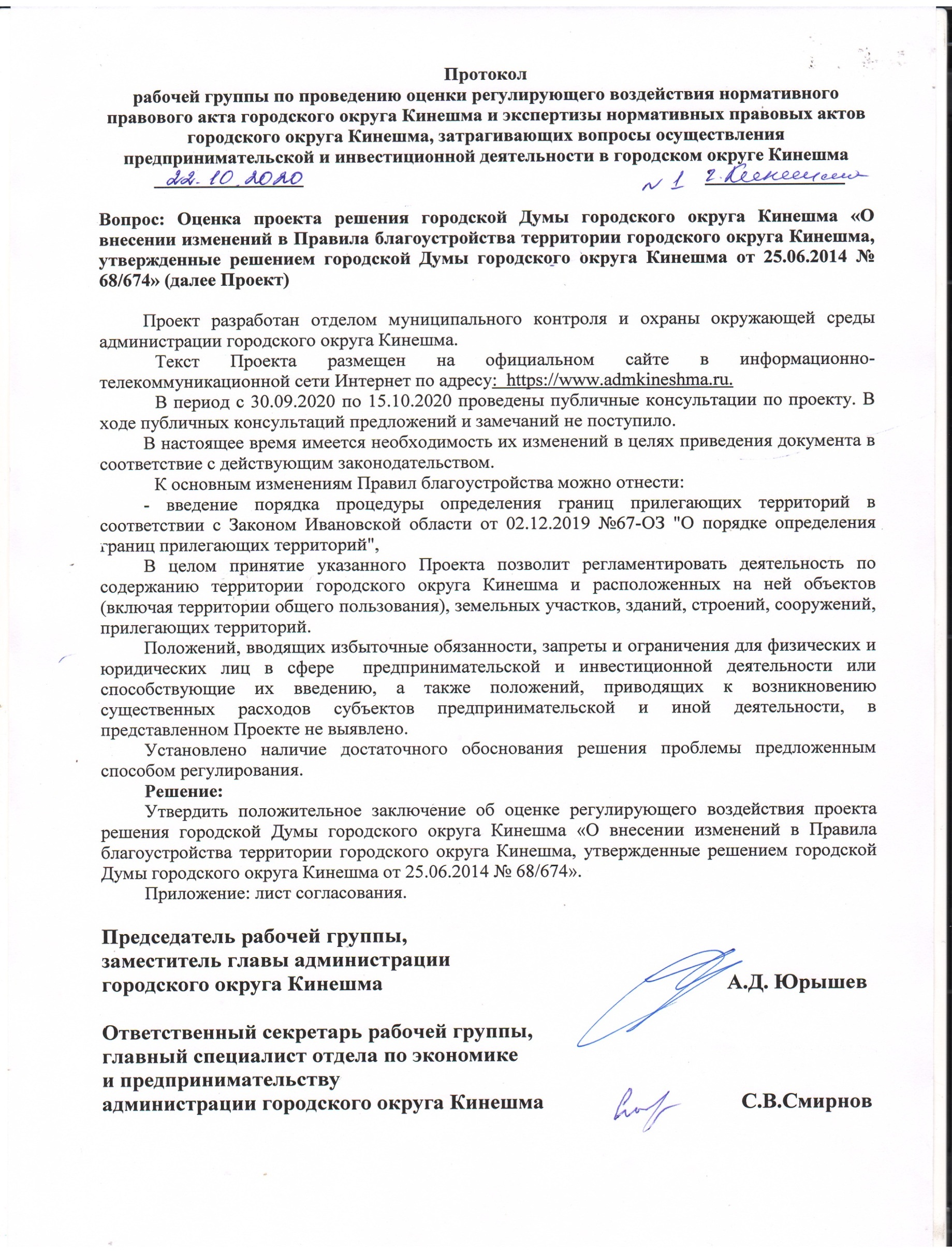 рабочей группы по проведению оценки регулирующего воздействия нормативного правового акта городского округа Кинешма и экспертизы нормативных правовых актов городского округа Кинешма, затрагивающих вопросы осуществления предпринимательской и инвестиционной деятельности в городском округе Кинешма________________                            					_______________Вопрос: Оценка проекта решения городской Думы городского округа Кинешма «О внесении изменений в Правила благоустройства территории городского округа Кинешма, утвержденные решением городской Думы городского округа Кинешма от 25.06.2014 № 68/674» (далее Проект)Проект разработан отделом муниципального контроля и охраны окружающей среды администрации городского округа Кинешма.Текст Проекта размещен на официальном сайте в информационно-телекоммуникационной сети Интернет по адресу:  https://www.admkineshma.ru. В период с 30.09.2020 по 15.10.2020 проведены публичные консультации по проекту. В ходе публичных консультаций предложений и замечаний не поступило.В настоящее время имеется необходимость их изменений в целях приведения документа в соответствие с действующим законодательством.К основным изменениям Правил благоустройства можно отнести:- введение порядка процедуры определения границ прилегающих территорий в соответствии с Законом Ивановской области от 02.12.2019 №67-ОЗ "О порядке определения границ прилегающих территорий". В целом принятие указанного Проекта позволит регламентировать деятельность по содержанию территории городского округа Кинешма и расположенных на ней объектов (включая территории общего пользования), земельных участков, зданий, строений, сооружений, прилегающих территорий.Положений, вводящих избыточные обязанности, запреты и ограничения для физических и юридических лиц в сфере  предпринимательской и инвестиционной деятельности или способствующие их введению, а также положений, приводящих к возникновению существенных расходов субъектов предпринимательской и иной деятельности, в представленном Проекте не выявлено. Установлено наличие достаточного обоснования решения проблемы предложенным способом регулирования.Решение:Утвердить положительное заключение об оценке регулирующего воздействия проекта решения городской Думы городского округа Кинешма «О внесении изменений в Правила благоустройства территории городского округа Кинешма, утвержденные решением городской Думы городского округа Кинешма от 25.06.2014 № 68/674».Приложение: лист согласования.Председатель рабочей группы,заместитель главы администрациигородского округа Кинешма                                                               А.Д. ЮрышевОтветственный секретарь рабочей группы,главный специалист отдела по экономикеи предпринимательству администрации городского округа Кинешма                                    С.В.Смирнов